Publicado en Madrid el 23/11/2022 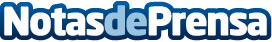 Teke Factory lanza su modelo de franquicia con el apoyo de Tormo Franquicias ConsultingLa consolidada empresa de fabricación y distribución internacional de tequeños impulsa su modelo de franquicia con diferentes formatosDatos de contacto:Beatriz Rosa911592558Nota de prensa publicada en: https://www.notasdeprensa.es/teke-factory-lanza-su-modelo-de-franquicia-con Categorias: Franquicias Gastronomía Emprendedores Restauración http://www.notasdeprensa.es